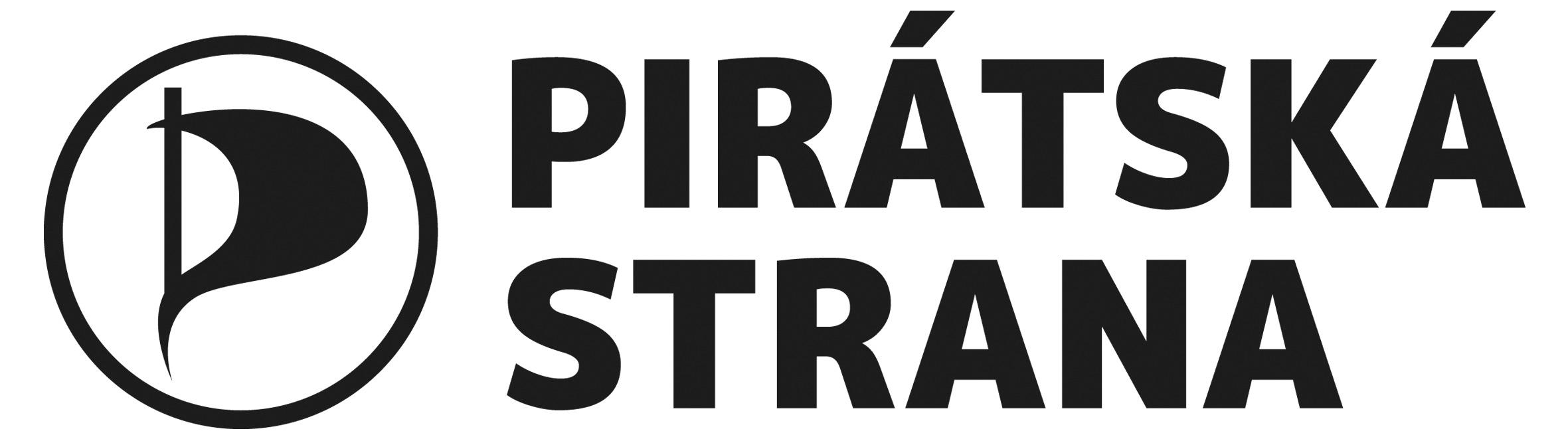 Darovací smlouva(peněžitý dar od právnické osoby)Název: WEBTIP s.r.o.IČO: 26384957Sídlo: Křimická 79, 318 00 PlzeňZastoupená: Mgr. Danielem Kůsem		(dále jen „dárce“) a Česká pirátská stranaIČO 71339698, se sídlem Na Moráni 360/3, Praha 2Zastoupená: PhDr. Ivanem Bartošem, Ph.D.(dále jen „obdarovaný“) uzavírají podle ustanovení § 2055 a násl.zákona  č. 89/2012 Sb. tuto darovací smlouvu: Dárce touto smlouvou daruje obdarovanému peněžitou částku ve výši 400.000 Kč s tím, že dar je účelově vázán na činnost obdarovaného podle jeho stanov ve smyslu zákona č.424/1991 Sb., o sdružování v politických stranách a politických hnutích. Obdarovaný dar přijímá.Dar je určen na financování volební kampaně do senátních voleb 2020 pro senátní obvod č.9 Plzeň-město.Dárce finanční dar poskytl v průběhu roku 2020 prostřednictvím platební karty nebo bezhotovostním převodem na transparentní účet obdarovaného č.2100048174/2010.Ve smyslu zákona č.586/92 Sb. O daních z příjmu ve znění pozdějších předpisů je tento dar odečitatelnou daňovou položkou.Obdarovaný upozorňuje dárce, že zveřejňuje původ svých příjmů včetně tohoto daru v souladu s příslušnými právními předpisy, což dárce bere na vědomí a souhlasí s tím.Smluvní strany prohlašují, že tuto smlouvu uzavírají ze své svobodné a vážné vůle. V Plzni, dne 24.9.2020Obdarovaný						Dárce